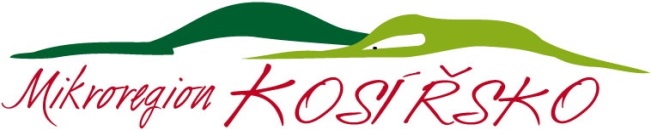 Obce  Mikroregionu KOSÍŘSKO             Drahanovice, Hněvotín, Luběnice, Lutín, Olšany u Prostějova, Slatinice, Slatinky,              Těšetice a Ústín		V Těšeticích dne 14. 6. 2016P  o  z  v  á  n  k  ana valnou hromadu Mikroregionu KOSÍŘSKO č. 4/2016 která se koná ve čtvrtek 30. 6. 2016 od 13.00 hodin na OÚ v TěšeticíchProgram:Zahájení, volba návrhové komise a jmenování ověřovatelů zápisuRozhledna na Velkém KosířiDiskuse, usnesení a závěrRNDr. Milan Elfmark,v.r.					Hana Rozsypalová,v.r.místopředseda						            předsedkyněMikroregionu KOSÍŘSKO					Mikroregionu KOSÍŘSKO